Committee: New York City Society of Health-System Pharmacists Topic: Diversity in EducationSponsored: Elsen Jacob, Pavel Goriacko, Jamie Chin-Hon, Toshiba Morgan-JosephWhereas the current health system pharmacy workforce does not adequately represent the diversity of the patient population in the United States.1,2,3 Where the current Doctor of Pharmacy student population does not adequately represent the diversity of the patient population.4 Resolved that,The New York State Council of Health-system Pharmacists supports a larger enrollment of students from historically underrepresented backgrounds in Doctor of Pharmacy and residency training programs, to increase the number of diverse practitioners to better serve our communities.  Signed:  Elsen Jacob 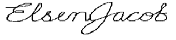 Pavel Goriacko 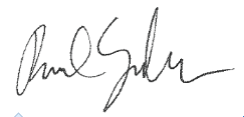 Jamie Chin-Hon 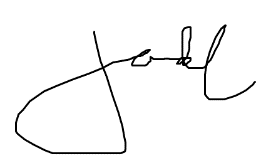 Toshiba Morgan-Joseph 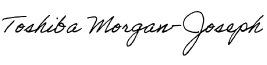 References Cohen JJ, Gabriel BA, Terrell C. The case for diversity in the health care workforce. Health Care Workforce. 2002;21(5):90-102. Jackson CS, Gracia JN. Addressing health and health-care disparities: the role of a diverse workforce and the social determinants of health. Public Health Rep. (2014) 129(Suppl 2):57–61. Colby SL, Ortman JM. Projections of the Size and Composition of the U.S. Population: 2014 to 2060. Census.gov. Accessed January 21, 2022. https://www.census.gov/library/publications/2015/demo/p25-1143.html  Lebovitz L, Swaan PW, Eddington ND. Trends in research and graduate affairs in schools and colleges of pharmacy, part 3: underrepresented minorities. Am J Pharm Educ. 2020;84(5):7641. 